CLIENT FEEDBACK FORM
Rolray Electrical is committed to providing the best service possible. Completion of this feedback form allows us to acknowledge our team in areas of excellence and areas of improvement. Please take a quick moment to complete this form. We welcome further feedback by contacting our office on (07) 3802 0111. Please email completed form to info@rolray.com.au. Job Number: ________________________		Contact Name: __________________Organisation Name: __________________	Phone Number: __________________
Completion Date _____/_____/_____Work Type  High Voltage Termination	  Substation Maintenance	 Transformer Installation	
 Earth Grid Construction	  Protection System 		HV UpgradeTimeliness of completion Highly Efficient	  Efficient	  Average	  Room for ImprovementEfficiency of Rolray Employees onsite Highly Efficient	  Efficient	  Average	  Room for ImprovementEfficiency of Rolray Employees administration  Highly Efficient	  Efficient	  Average	  Room for ImprovementOverall impression of Rolray Employees Highly Efficient	  Efficient	  Average	  Room for ImprovementLikelihood of recommending Rolray in the future:  Highly Likely		  Likely		  Unlikely
why/not: ________________________________________________________________________________________________________________________________________________________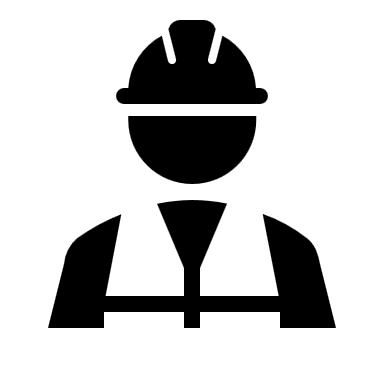 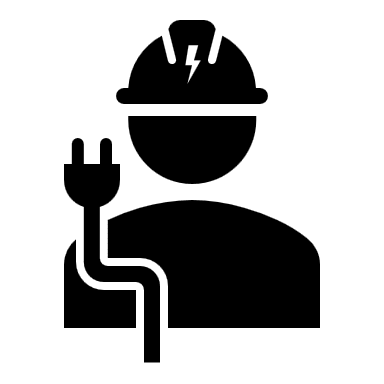 